Two and a half minutes to midnight – Drugi trening u BugarskojUčitelji osnovne škole Ludbreg sudjelovali su na četverodnevnom treningu u mjestu Peshtera u Bugarskoj u okviru projekta „Two and a half minutes to midnight – Innovative education approach for addressing the climate change issues in primary schools“ (hrv. prijevod: „Dvije i pol minute do ponoći – inovativni edukativni pristup usmjeren na rješavanje problema klimatskih promjena u osnovnim školama“) koji je odobren od Europske unije u sklopu programa Erasmus+.Vodeći partner je sam Grad Peshtera u Bugarskoj, a ostali partneri su Osnovna škola Sv. Patriarh Evtemii iz Peshtere, Regionalna energetska agencija Pazardjik, Komunalno javno poduzeće Vodovod Kochani iz Makedonije, Osnovna škola Krste P. Misirkov iz Makedonije, Makedonska geotermalna organizacija, Grad Ludbreg, Osnovna škola Ludbreg i Regionalna energetska agencija Sjever iz Koprivnice.Iz naše škole bile su prisutne ravnateljica Đurđa Kladić i učiteljice Ivana Sabol, Vesna Međimorec i Tihana Petrić. Tijekom ta četiri dana projektni tim pripremao je Priručnik za učitelje iz osnovne škole. Većinom se radilo o pripremama za održavanje nastavnih satova gdje su učitelji razmijenili svoje ideje i stavove koristeći suvremene web alate. Trening se odvijao u paralelnim sesijama u kojima su posebno radili učitelji iz biologije, fizike i geografije. Istovemeno su članovi tima iz javnih poduzeća, lokalnih uprava i ravnatelji škola radili na Strateškom dokumentu za partnerstvo.Trening u Peshteri je trajao od 26. do 30. lipnja 2018. Posljednji Treći trening planiran je za srpanj 2018. u Ludbregu, gdje ćemo biti domaćini ponovne suradnje.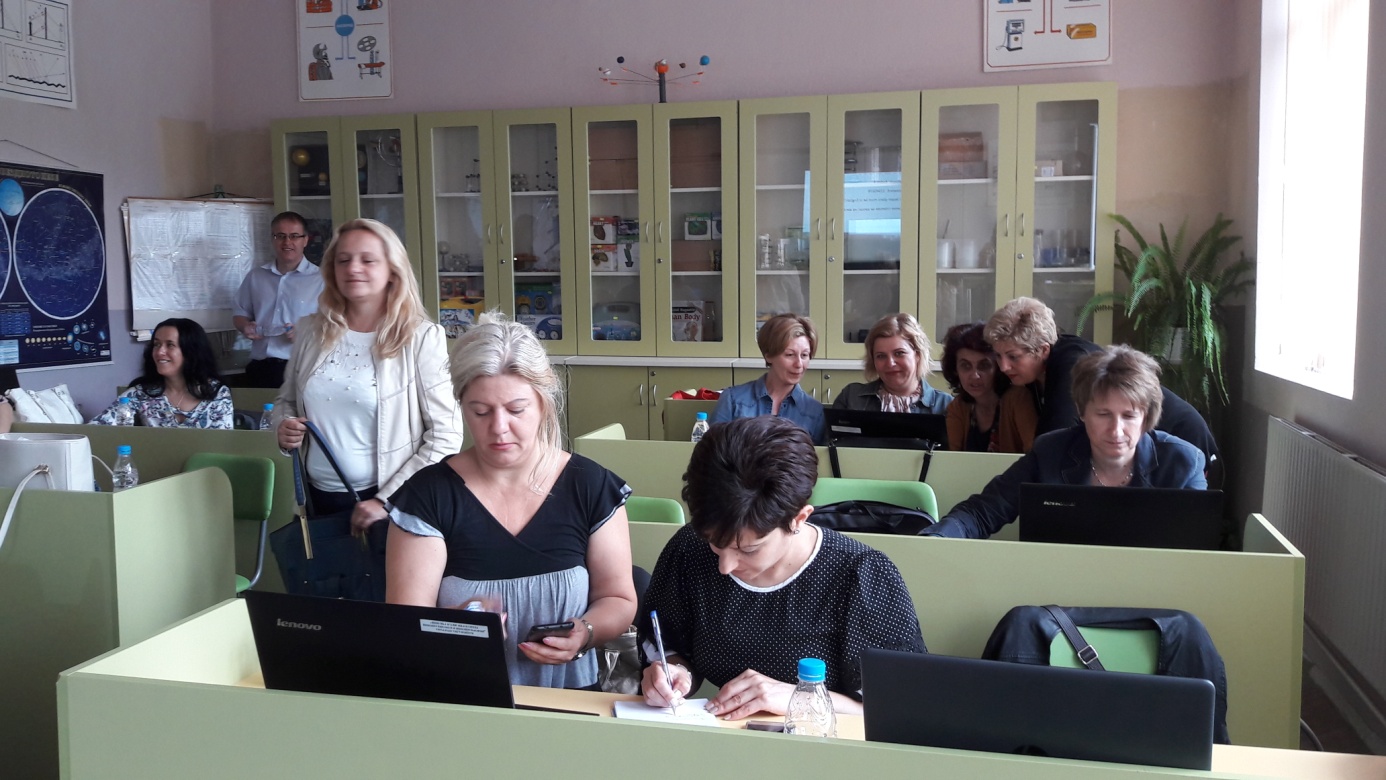 